HOJA DE TRAMITE PARA REACTIVAR CURSOS REGISTRADOSUnidad:		Facultad:	Departamento /Programa:		Proponente(s):	Título del curso:		Codificación alfanumérica:	Certifico que esta solicitud cuenta con el aval del Comité de Currículo correspondiente.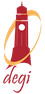 UNIVERSIDAD DE PUERTO RICODEGI/AACERTIFICACIÓN A NIVEL DEL PROGRAMA, FACULTAD/ESCUELANOMBRE Y FIRMAFECHADirector(a)/Coordinador(a) de ProgramaDecano(a) de Facultad/Director(a) de Escuela:RECIBIDO POR (DEGI)NOMBRE y  FIRMAFECHACOMENTARIOS